ODGOJNO – OBRAZOVNO PODRUČJE: IZOBRAZBA U OBAVLJANJU POSLOVAZADATAK: OBOJI ANĐELA BOJAMA KOJE ŽELIŠ! IZREŽI GA PO CRTI I ZALIJEPI U BILJEŽNICU!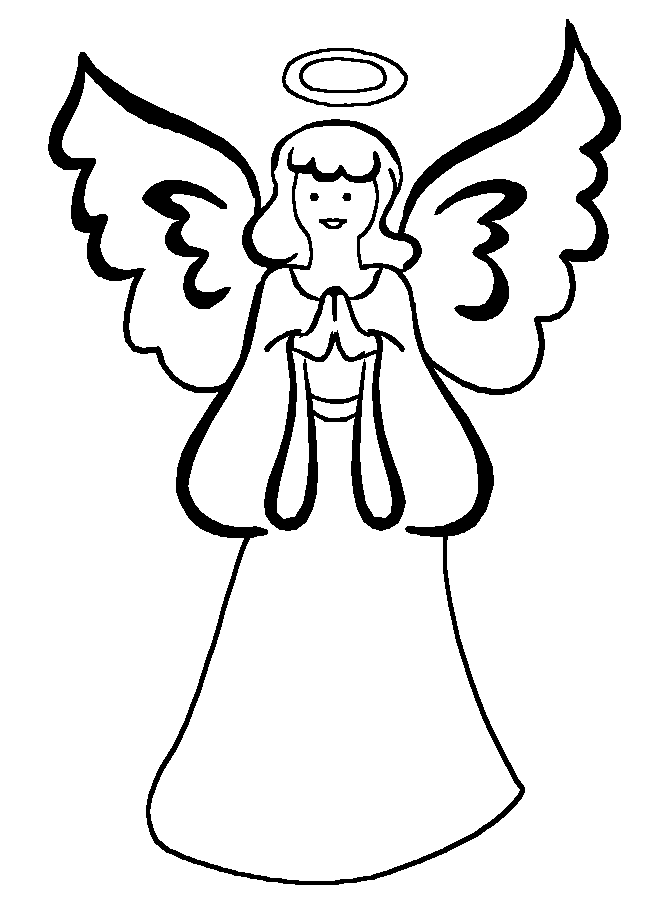 https://www.coloringpagebook.com/wp-content/uploads/angels-angel6-bible-coloring-pages.jpg